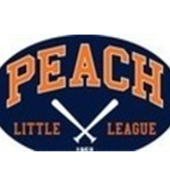 Play it ForwardHelp ensure all of our kids have what they need!Bring gently used or new baseball equipment to the Concession Stand area during tryouts on January 29th or January 30th:Cleats, Bats, Gloves, Helmets or Baseball Pants (no holes, please).Can’t make the drop-off then?Call or text:Jack Schondelmayer  (706) 330-3711	Jake Courville (706) 330-3749 *Equipment will be distributed first at Peach Little League as needed and then will be sent to other Leagues. 